Publicado en Alicante el 30/04/2024 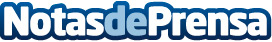 La publicidad exterior es el medio con más éxito durante 2023Publiantón Exterior se hace eco de la información lanzada por Marketing Directo sobre la evolución de la publicidad exteriorDatos de contacto:Publiantón ExteriorPubliantón Exterior965 442 612Nota de prensa publicada en: https://www.notasdeprensa.es/la-publicidad-exterior-es-el-medio-con-mas Categorias: Nacional Comunicación Marketing http://www.notasdeprensa.es